附：报名回执为了给您预留座位及获取资料，请参会代表务必于 2018 年 10 月 16 日 17:30 之前将填好的回执电邮传到会务联系人，先报名先登记，报满截止。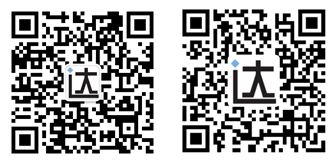 2018 - CSI技术宣讲“达人汇” 10月武汉站2018 - CSI技术宣讲“达人汇” 10月武汉站2018 - CSI技术宣讲“达人汇” 10月武汉站2018 - CSI技术宣讲“达人汇” 10月武汉站2018 - CSI技术宣讲“达人汇” 10月武汉站2018 - CSI技术宣讲“达人汇” 10月武汉站单位名称联系人通讯地址电话姓名性别职务手机接收会议信息邮箱邮箱备注（如有其它需求请说明）（如有其它需求请说明）（如有其它需求请说明）（如有其它需求请说明）（如有其它需求请说明）订阅微信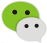 关注微博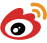 